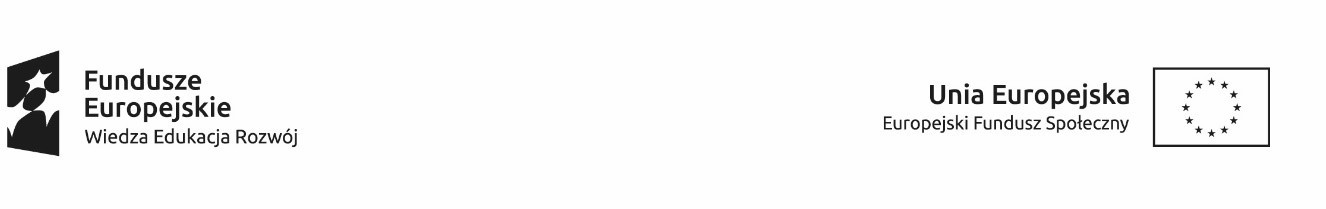 Załącznik nr 17 do Regulaminu przyznawania środków finansowych na założenie własnej działalności gospodarczej oraz wsparcia pomostowego w projekcie „Dotacja-skuteczna aktywizacja!”Oświadczenie wystawcy weksla(i) własnego in blancoŚwiadomy/a odpowiedzialności karnej za składanie oświadczeń niezgodnych z prawdą oświadczam, że:nie pozostaję w związku małżeńskim*pozostaję w związku małżeńskim oraz pozostaję / nie pozostaję* we wspólności majątkowej małżeńskiej (w przypadku niepozostawania we wspólności majątkowej małżeńskiej zobowiązuję się przedłożyć kopię dokumentu, poświadczoną „za zgodność z oryginałem”, ustalającą rozdzielność majątkową)*Rozdzielność majątkową ustanowiono na podstawie: *umowy o ustanowieniu rozdzielności majątkowej,wyroku sądu o ustanowieniu rozdzielności majątkowej pomiędzy małżonkami,w związku z orzeczeniem sądu o ubezwłasnowolnieniu lub ogłoszenia upadłości małżonka,w związku z orzeczeniem sądu separacji między małżonkami.Imię i nazwisko osoby składającej oświadczenie	nr i seria dowodu osobistego, PESELData	Podpis osoby składającej oświadczenie*Niepotrzebne skreślić.1